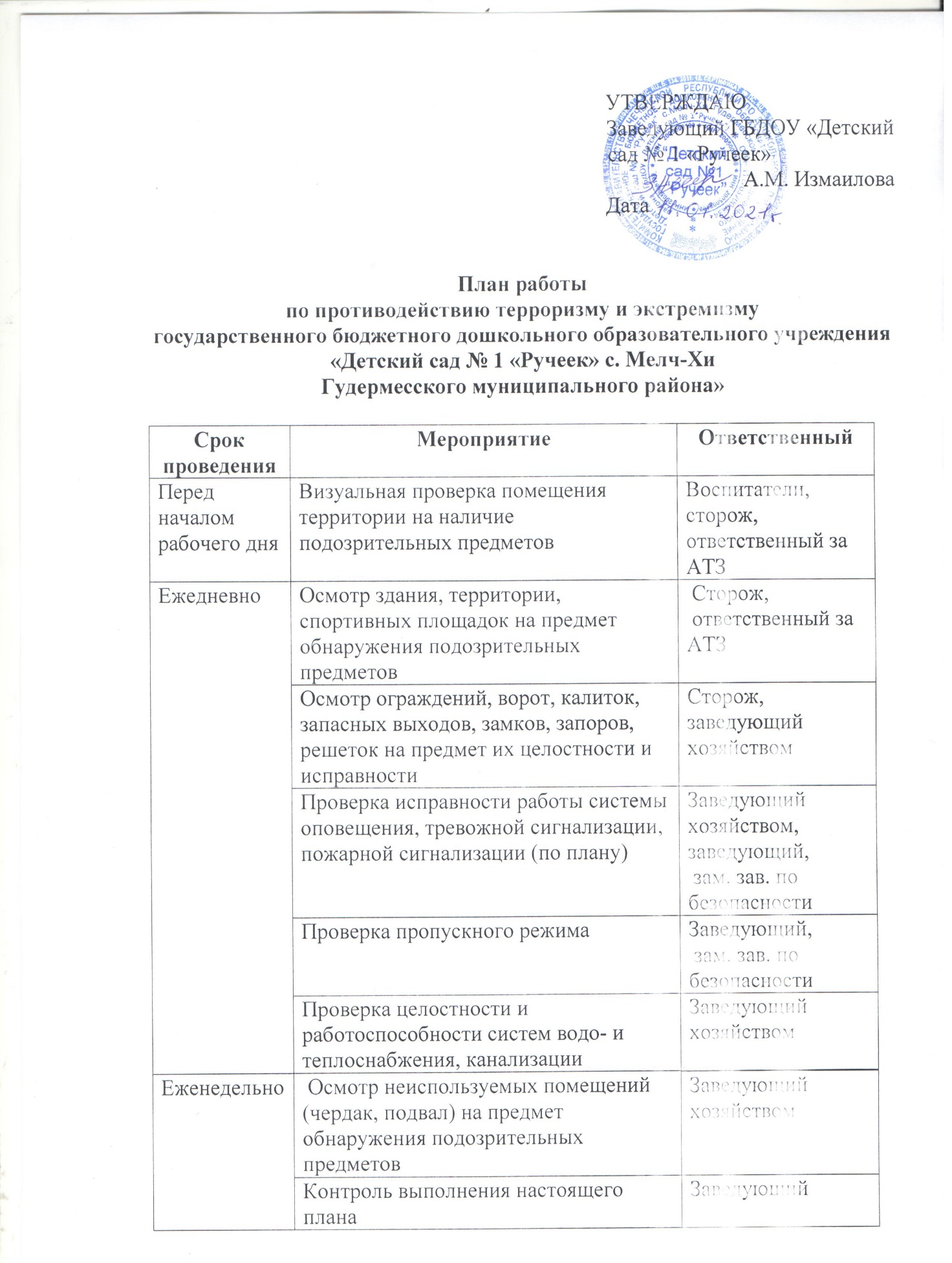 СитуационноИзучение Положений, Инструкций, Памяток и другой документации по обеспечению безопасности Детского сада № 1 «Ручеек» с вновь прибывшими работниками в течение недели после поступленияЗам. зав. по безопасностиСитуационноОповещение воспитанников, педагогического коллектива и персонала об угрозе возникновения ЧС и проведение эвакуацииЗаведующийЗам. зав. по безопасностиСитуационноОзнакомление вновь прибывших воспитанников с планом действий при эвакуацииВоспитателиСитуационноДокументационное обеспечение (приказы, инструкции, положения)Зам. зав. по безопасностиЗаведующийВ течение учебного годаИнформационные лекции по антитеррористической тематике с персоналом (1 раз в квартал) Плановые эвакуации (по плану) Вынесение вопросов антитеррористической защищенности на родительские собрания.Оформление наглядной агитации и информационных стендов по антитеррористической тематике для родителей в группах и холлах детского сада Зам. зав. по безопасностиЗам. зав. по безопасностиЗам. зав. по безопасности Зам. зав. по безопасности